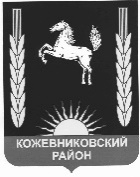 ДУМА КОЖЕВНИКОВСКОГО РАЙОНАРЕШЕНИЕ   26.10.2023 г.                                                                                                            № _223_с. Кожевниково     Кожевниковского района   Томской   областиОб установлении размера расчетной единицы, применяемой для исчисления должностных окладов лиц, замещающих муниципальные должности в Кожевниковском районе В соответствие с Законами Томской области от 5 августа 2011 года № 157-ОЗ «О расчетной единице», от 8 августа 2011 года № 167-ОЗ «О внесении изменений в отдельные законодательные акты Томской области по вопросам муниципальной службы» и от 29 сентября 2023 года № 81-ОЗ «О внесении изменения в статью 2 Закона Томской области «О расчетной единице»ДУМА КОЖЕВНИКОВСКОГО РАЙОНА РЕШИЛА:1. Установить размер расчетной единицы, применяемой для исчисления должностных окладов лиц, замещающих муниципальные должности в Кожевниковском районе равный 1280,95 руб.2. Коэффициент индексации (изменения) размера расчетной единицы и периодичность индексации устанавливаются решением Думы Кожевниковского района о районном бюджете на очередной финансовый год.3. Признать утратившими силу решения Думы Кожевниковского района:1) от 29.09.2011г. № 82 «Об установлении размера расчетной единицы, применяемой для исчисления должностных окладов лиц, замещающих муниципальные должности и должности муниципальной службы в Кожевниковском районе»;2) от 30.05.2013г. № 221 «О внесении изменений в решение Думы Кожевниковского района от 29.09.2011г. № 82 «Об установлении размера расчетной единицы, применяемой для исчисления должностных окладов лиц, замещающих муниципальные должности и должности муниципальной службы в Кожевниковском районе»;3) от 31.10.2019г. № 331 «О внесении изменений в решение Думы Кожевниковского района от 29.09.2011г. № 82 «Об установлении размера расчетной единицы, применяемой для исчисления должностных окладов лиц, замещающих муниципальные должности и должности муниципальной службы в Кожевниковском районе».4. Разместить настоящее решение на официальном сайте органов местного самоуправления Кожевниковского района.5. Настоящее решение вступает в силу со дня его подписания и распространяет свое действие на правоотношения, возникшие с 1 октября 2023 года.Председатель ДумыКожевниковского района	            Т.А. РомашоваГлава Кожевниковского района                                                                                                                       В.В. Кучер